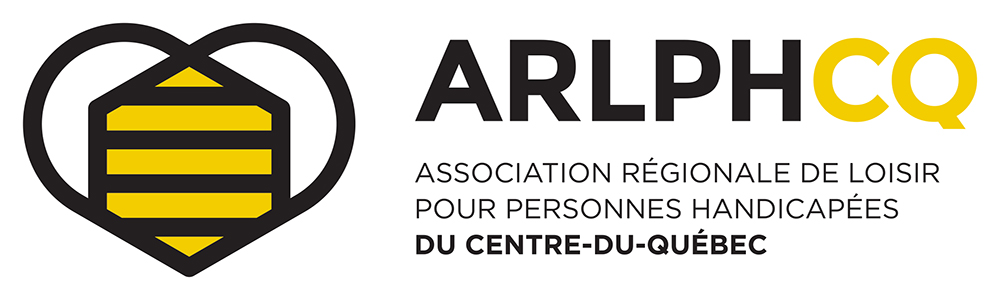 Programme d’assistance financière au loisir des personnes handicapées (PAFLPH)2019FORMULAIRE DE DEMANDE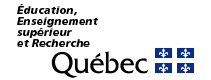 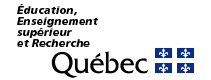 RENSEIGNEMENTS GÉNÉRAUXNom de l’organisme : Cliquez ou appuyez ici pour entrer du texte.Identification du responsable : Cliquez ou appuyez ici pour entrer du texte.DESCRIPTION DU PROJETTitre du projet touché par cette demande : Est-ce l’unique projet Volet 1 pour 2019 ?		 OUI 	 NONEst-ce une demande conjointe avec un autre membre de l’ARLPHCQ ? 	 OUI  NONSi oui, le(s)quel(s) ? Est-ce la première année du projet ? 					 OUI  NONSi non, depuis combien d’années le réalisez-vous ? Identification de ou des activités prévues au projet : ___________________________________________________________________________________ ___________________________________________________________________________________ ___________________________________________________________________________________ ___________________________________________________________________________________Description des activités prévues :  ___________________________________________________________________________________ ___________________________________________________________________________________ ___________________________________________________________________________________ ___________________________________________________________________________________Date de réalisation : Lieu :  Identification de l’animateur ou du responsable :	  Formation de l’animateur ou du responsable :	  Est-ce que cette personne a suivi la formation FACC ? 	 OUI  NONSi non, l’inscrirez-vous à la formation FACC en 2019 ? 	 OUI  NONClientèle cible ?  Masculine 	  Féminine 	 Mixte	Catégorie d’âge des participants ? (Cocher toutes les catégories visées.)  0-5 ans    6-12 ans	 13-17 ans 	 18-34 ans 	 35-54 ans 	 55 ans et plusEst-ce que certains de vos participants ont utilisé ou utiliseront les transports adaptés disponibles dans votre MRC ?				  OUI  NONSi oui, combien d’entre eux ? 	Bénéficiez-vous d’un autre financement pour compléter ce programme de subvention ?  OUI  NONSi oui, de qui provient cette aide financière ? Montant de la subvention qui vous a été accordée : INTÉGRATION SOCIALEDécrivez par quel moyen vous allez travailler l’intégration sociale des participants :  ___________________________________________________________________________________ ___________________________________________________________________________________ ___________________________________________________________________________________ ___________________________________________________________________________________Si l’intégration sociale des participants n’est pas possible, expliquez-nous pourquoi ?  ___________________________________________________________________________________ ___________________________________________________________________________________ ___________________________________________________________________________________ ___________________________________________________________________________________Expliquez brièvement comment les participants à ce projet ont été consultés ?  ___________________________________________________________________________________ ___________________________________________________________________________________ ___________________________________________________________________________________ ___________________________________________________________________________________Est-ce que les activités réalisées lors de ce projet pourront se continuer par les participants ?  ___________________________________________________________________________________ ___________________________________________________________________________________ ___________________________________________________________________________________ ___________________________________________________________________________________PRÉVISIONS BUDGÉTAIRESContributions des participantsNombre :  Coût :      Total :     Subvention demandée au PAFLPH :       	Revenus d’autres sources :		TOTAL DES REVENUS :                      Ventilation des dépensesAchat de matériel et équipement			Cliquez ou appuyez ici pour entrer du texte.Frais de location de matériel et d’équipement	Cliquez ou appuyez ici pour entrer du texte.Frais de location de locaux ou de plateaux	Cliquez ou appuyez ici pour entrer du texte.	Salaire des animateurs et/ou accompagnateurs	Cliquez ou appuyez ici pour entrer du texte.	 Frais de déplacement des animateurs 		Cliquez ou appuyez ici pour entrer du texte.Frais de déplacement des accompagnateurs	Cliquez ou appuyez ici pour entrer du texte.Frais de transport 				Cliquez ou appuyez ici pour entrer du texte.Frais de service technique			Cliquez ou appuyez ici pour entrer du texte.Autres dépenses spécifiez			Cliquez ou appuyez ici pour entrer du texte.Frais de gestion et de coordination 		Cliquez ou appuyez ici pour entrer du texte.Total des dépenses 	Cliquez ou appuyez ici pour entrer du texte.Quel est votre % d’autofinancement (Dépenses – PAF/ Dépenses) ?   Je confirme que les renseignements contenus dans la présente demande sont exacts Nom et prénom : Fonction :             Signature électronique :	Date : L’ARLPHCQ vous remercie d’avoir complété votre demande, n’oubliez pas de mentionner la subvention obtenue dans votre rapport annuel accompagné du logo de l’ARLPHCQ.Merci de bien vouloir nous faire parvenir votre demande avant le 15 novembre 2018Par courriel à direction@arlphcq.com Pour toutes informations complémentaires 819-758-5464IMPORTANT : Les formulaires incomplets ne seront pas analysés. Les demandes doivent être transmises par courrier électronique, aucune demande envoyée par courrier ou télécopieur ne sera acceptée. Seuls les membres en règle de l’ARLPHCQ (cotisation payée) sont éligibles au Volet 1.Assurez-vous de nous avoir acheminé votre rapport d’évaluation 2018 au 31 octobre 2018.